База данных игроков Единой рабочей хоккейной лиги юго-востока РТ, заявленных за команду «Центр обслуживания бизнеса ПАО «Татнефть»», сезон 2019-2020гг.Статус команды: 1,586 (Дивизион «Спортшкольник»)Руководящий состав командып/нФото игрокаФИО игрокаДата рожденияАмплуаСтатус игрокаК/А1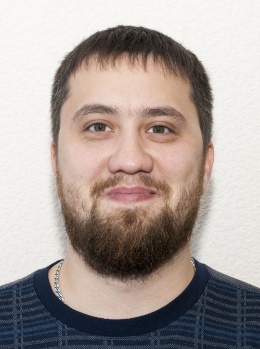 АбрамовДмитрийЮрьевич11.06.1983НападающийЛюбительК2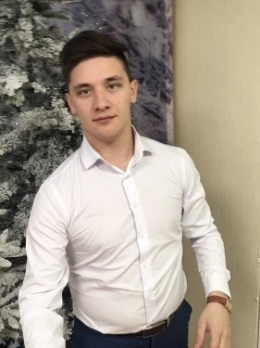 ИлдархановМарсельИльгамович23.08.1992НападающийШкольникА3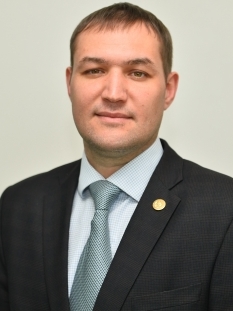 ИсламгировМаратВазыхович03.09.1980НападающийШкольник+А4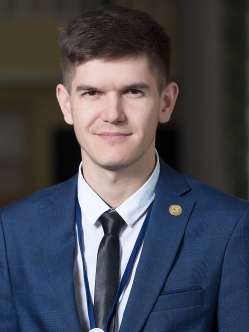 ГалиевРустамАзатович24.11.1987НападающийЛюбитель5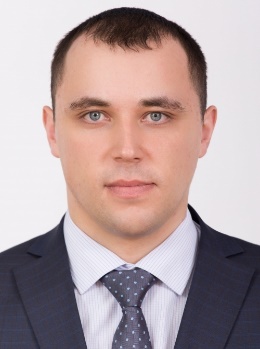 ЛапаскинДанилЕвгеньевич30.10.1989ЗащитникЛюбитель6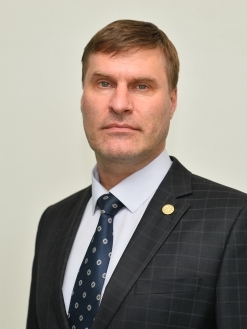 ОстапюкКириллВасильевич19.11.1973ЗащитникЛюбитель7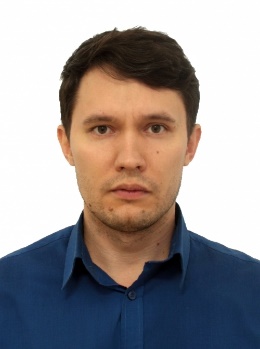 ЛипатовВиталийЮрьевич12.03.1985НападающийЛюбитель8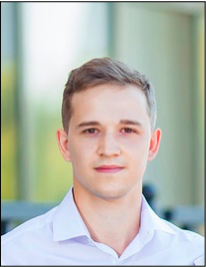 ГалиевРусланРадикович(статус изменен на «Мастер» 10.01.2020г)15.05.1995НападающийШкольник+ / Мастер9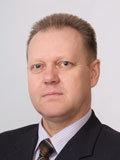 ДущенкоАлександрИванович13.10.1965ЗащитникЛюбитель10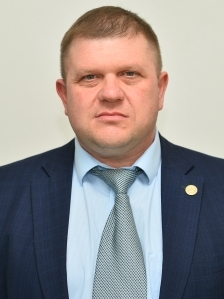 ЗиминДмитрийВладимирович03.08.1975ЗащитникЛюбитель11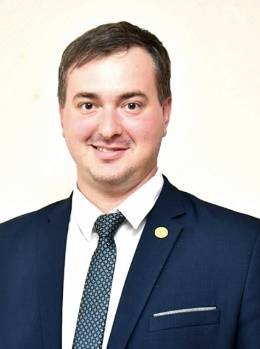 ИоновВикторГеннадьевич11.06.1988ЗащитникШкольник12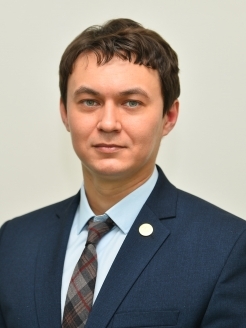 ТимировАндрейРобертович08.07.1987НападающийЛюбитель13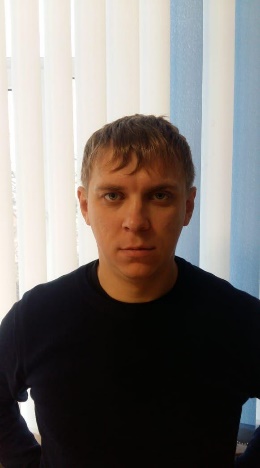 ТрофимовСергейВладимирович(отзаявлен из состава 10.01.2020г.)29.07.1988ЗащитникШкольник+14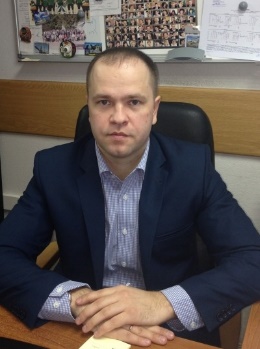 БагановСергейАлексеевич25.12.1980ЗащитникЛюбитель15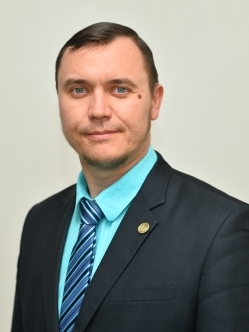 ВалиуллинРавильРаисович(отзаявлен из состава 10.01.2020г.)21.05.1982ЗащитникЛюбитель16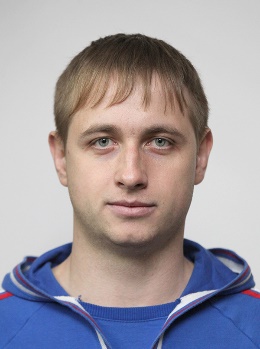 СтороженкоАртемВасильевич11.07.1987НападающийЛюбитель17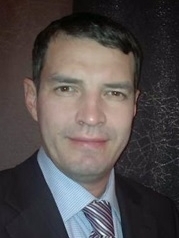 ШагисламовРустемНаилевич(отзаявлен из состава 10.01.2020г.)05.07.1973НападающийЛюбитель18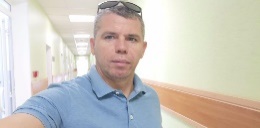 ХайрулловРамильСултанович08.03.1979нападающийЛюбитель19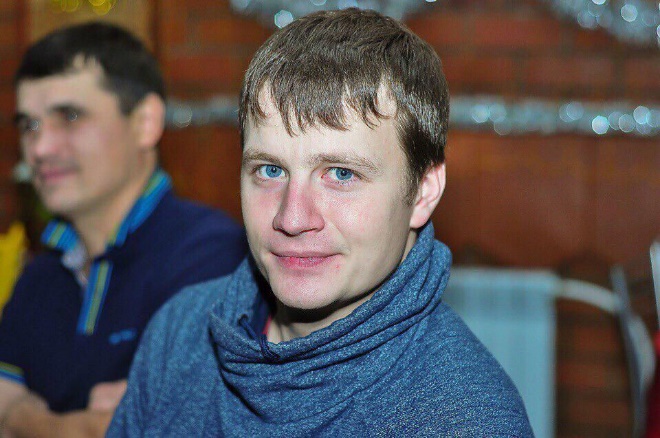 Кутасов Никита Александрович12.03.1991НападающийШкольник20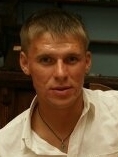 МефодьевАндрейИльич15.05.1985НападающийМастер21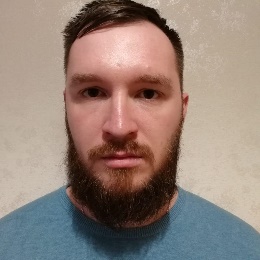 СалимовВечаславРустамович10.11.1989ВратарьШкольник+22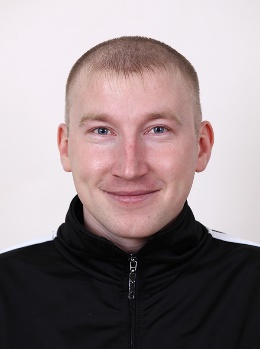 НарушевАндрейАлександрович10.07.1988ВратарьЛюбитель23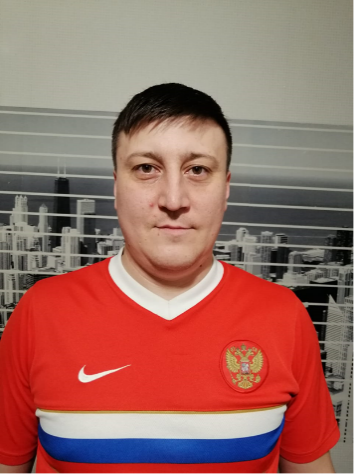 Нуртдинов Ильдар Наилевич(дозаявлен в состав 15.01.2020г.)05.07.1984ЗащитникШкольник24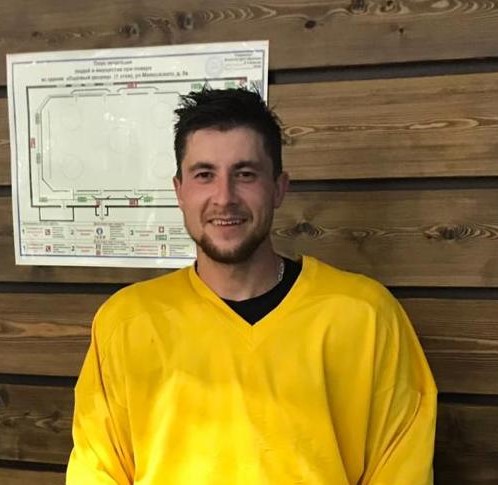 Белов Николай Вячеславович(дозаявлен в состав 15.01.2020г.)22.05.1990НападающийЛюбитель25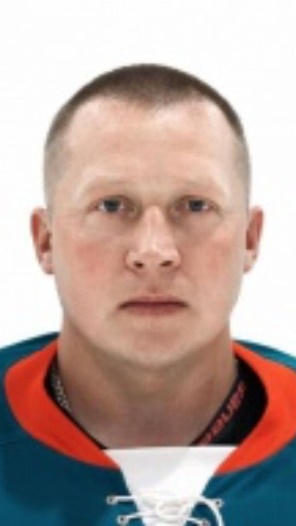 Насибуллин Руслан Азатович(дозаявлен в состав 15.01.2020г.)14.10.1986ВратарьЛюбитель+п/нФИОДолжностьТелефон1Абрамов Дмитрий ЮрьевичКапитан8 917 852 62 94